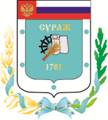 Контрольно-счетная палата Суражского муниципального района243500, Брянская область, г.Сураж, ул.Ленина,40,оф.46  Тел.(48330)2-11-45, E-mail:c.palata@yandex.ruЗаключение Контрольно-счетной палаты Суражского муниципального района по результатам экспертно-аналитического мероприятия «Экспертиза проекта Решения «О бюджете Суражского муниципального района Брянской области на 2023 год и плановый период 2024 и 2025 годов». г. Сураж                                                                                                               21.11.2022 годаОбщие положенияЗаключение по результатам экспертно-аналитического мероприятия «Экспертиза проекта Решения «О бюджете Суражского муниципального района на 2023 год и плановый период 2022 и 2024 годов»  подготовлено  Контрольно-счётной палатой Суражского муниципального района (далее - Заключение), в соответствии с бюджетными полномочиями  определёнными статьёй 157 Бюджетного кодекса Российской Федерации, положениями Федерального закона от 07.02.2011г. № 6-ФЗ «Об общих принципах организации и деятельности контрольно-счетных органов субъектов Российской Федерации и муниципальных образований», Положением о порядке составления, рассмотрения и утверждения бюджета Суражского муниципального района, утверждённым Решением Суражского районного Совета народных депутатов от 21.10.2015 №117, пунктом 1.1.1 плана работы Контрольно-счетной палаты на 2022 год, приказом № 19 от 15.11.2022 года и иными нормативными правовыми актами Российской Федерации, Брянской области, органов местного самоуправления Суражского муниципального района.На рассмотрение в Контрольно-счётную палату Суражского муниципального района администрацией Суражского района проект решения внесен от 14.11.2022г., что соответствует п. 1 статьи 185 Бюджетного Кодекса РФ, п. 1 ст. 4 Положения о порядке составления, рассмотрения и утверждения бюджета Суражского района, утвержденного решением Суражского районного Совета народных депутатов от 21.10.2015 года №117 (с учетом  изменений).Экспертиза проекта Решения «О бюджете Суражского муниципального района Брянской области на 2023 год и плановый период 2024 и 2025 годов» (далее - Решение о бюджете), осуществлялась в соответствии со статьями 184.1 и 184.2 Бюджетного кодекса Российской Федерации. Целью проведения анализа явилось определение достоверности и обоснованности показателей формирования Проекта бюджета на очередной финансовый год и плановый период, в том числе:обоснованность доходных статей Проекта бюджета, наличие и соблюдение нормативных правовых актов, используемых при расчетах по статьям классификации доходов бюджета;анализ расходных статей Проекта бюджета в разрезе разделов функциональной классификации расходов и главных распорядителей бюджетных средств, наличие и соблюдение нормативных правовых актов, используемых при расчетах расходов бюджета;анализ предельного объема муниципального долга и предельного объема расходов на его обслуживание.Параметры прогноза исходных макроэкономических показателей для составления проекта местного бюджета.Базой для разработки прогноза социально-экономического развития Суражского района на 2023 год и на плановый период 2024 и 2025 годов являются основные макроэкономические показатели социально-экономического развития района за предыдущие годы, итоги за отчетный период 2022 года, сценарные условия развития экономики Брянской области и Российской Федерации на 2023-2025 годы.Прогноз социально – экономического развития Суражского района на 2023 год и на период до 2025 года разработан в двух вариантах. Пояснительная записка к прогнозу сформирована по показателям базового варианта прогноза.Прогноз разработан на период 2023 - 2025 годы, что соответствует установленному периоду в части 1 статьи 173 Бюджетного кодекса Российской Федерации.  Пояснительная записка к показателям и разделам Прогноза на  среднесрочный период содержит анализ достигнутого уровня значений показателей в отчетном периоде, обоснование параметров прогноза на среднесрочный период, в том числе их сопоставление с ранее утвержденными параметрами с указанием причин и факторов прогнозируемых значений (ч. 4 ст. 173 Бюджетного кодекса Российской Федерации). Параметры Прогноза увязаны с бюджетными проектировками в части объемов доходной части бюджета, что подтверждает надёжность показателей социально-экономического развития и реалистичность расчетов доходов бюджета в соответствии с принципом достоверности бюджета, установленной статьей 37 Бюджетного кодекса Российской Федерации.При разработке прогноза использовались данные статистики, отделов администрации Суражского района, территориальных подразделений федеральных служб и управлений, а так же крупных предприятий и организаций нашего района. В составе прогноза представлены основные показатели социально-экономического развития Суражского района на 2023 год и плановый период 2024-2025гг. Представленные администрацией Суражского муниципального района Прогноз социально-экономического развития Суражского муниципального района и предварительные итоги социально-экономического развития района за 9-ть месяцев 2022 года, ожидаемые итоги социально-экономического развития за 2022 год свидетельствуют об умеренно положительной динамике основных показателей развития экономики района. Серьезных колебаний экономических и финансовых показателей не предвидится.В 2021 году крупными и средними предприятиями Суражского района отгружено товаров собственного производства, выполнено работ и услуг собственными силами предприятий по всем видам экономической деятельности в фактических ценах на 9 млрд. 849 млн. 882 тыс. рублей, темп роста промышленного производства к уровню соответствующего периода 2020 года составил 157,2%. Основной объем отгруженных товаров - 97% приходится на группу «обрабатывающие производства», это отгрузка АО «Пролетарий». За январь-июль текущего года крупными и средними предприятиями и организациями района получен положительный сальдированный финансовый результат в сумме 2823860 тыс. рублей. По оценке за 2022 год он составит 2985003 тыс. рублей. Оборот розничной торговли за январь - сентябрь 2022 года составил 965,2 млн. рублей или 122,5% к соответствующему периоду прошлого года. Индекс физического объема оборота розничной торговли к аналогичному периоду прошлого года составил 115,7 %. По оценке в 2022 году оборот составит 1217215,2 тыс. рублей.Номинальная начисленная среднемесячная заработная плата одного работника по крупным и средним предприятиям по оценке за 2022 год составит 43650,5 рублей, темп роста 135,4%.Численность не занятых трудовой деятельностью граждан, состоящих на учете в органах государственной службы занятости, на 1 октября  2022 года составила 123 человека. Уровень официально регистрируемой безработицы составил 1,2%.В последние годы в районе наблюдается отрицательная динамика демографических процессов. Среднегодовая численность населения за 2021 год составила 21451 человека.  Коэффициент рождаемости составил 6,5 человек на 1000 населения, коэффициент смертности - 20 человек на 1000 населения, коэффициент естественной убыли населения 22,2 человек на 1000 населения. По оценке в 2022 году коэффициент рождаемости составит 7,1 человек на 1000 населения, коэффициент смертности составит 19,2 человек на 1000 населения, коэффициент естественной убыли составит – 12,1  человек на 1000 населения. 	Целью демографического развития района является стабилизация численности населения и формирование предпосылок к последующему демографическому росту.   Ведущее место в экономике района принадлежит промышленному производству, которое остается основным сектором для создания материальных благ, товарной и денежной массы, новых рабочих мест. Производственный сектор района представлен предприятиями, относящимися к видам деятельности: «Обрабатывающие производство», «Производство пищевых продуктов», «Производство и распределение электроэнергии, газа и воды».Ведущая роль в промышленном производстве района принадлежит АО «Пролетарий», которое представляет вид деятельности «Обрабатывающее производство». Объем отгруженной продукции АО «Пролетарий» по указанному виду деятельности составил за 9 месяцев 2022 года – 8215595  тыс. рублей.  В стоимостном выражении объем отгруженных товаров по всем видам деятельности по оценке 2022 года составит 10 млрд. 546 млн. рублей, по прогнозу в 2023 году 11 млрд. 58 млн. рублей. Значительное место в сфере обрабатывающей промышленности по-прежнему занимает Суражское обособленное подразделение ООО «Возрождение». Объем производства хлеба и хлебобулочных изделий за 9 месяцев текущего года в денежном выражении составил  62,42 млн. руб.	С 2008 года в нашей области и соответственно в нашем районе реализуется Государственная программа «Развитие сельского хозяйства и регулирование рынков сельскохозяйственной продукции, сырья и продовольствия». На средства, выделяемые по программам, субсидируется продукция животноводства.	В 2021 году объем производства продукции сельского хозяйства во всех категориях хозяйств составил 187 млн. 445 тыс. рублей или 107,9% к уровню 2020 года. Доля продукции растениеводства в общем объеме производства составила  13,8% (25 млн. 842 тыс. рублей) животноводства – 86,2% (161 млн. 603 тыс. рублей). За январь-август 2022 года производителями всех форм собственности произведено мяса (в живой массе) 1063 тонн (89,3% к соответствующему периоду прошлого года), молока – 7036 тонны (92% к соответствующему периоду прошлого года), яйцо – 3439 тыс. штук (99,8% к соответствующему периоду прошлого года). 	По оценке 2022 года объем производства продукции сельского хозяйства во всех категориях хозяйств составит 187 млн. 500 тыс. руб. или 100,3% к уровню 2021 года. Соотношение доли продукции животноводства и растениеводства практически не изменится.        За 2021 год введено в эксплуатацию за счет всех источников финансирования 4600 кв. метров жилой площади, в 2022 году предполагается ввести 3800 кв. метров..В настоящее время, строительство жилья ведется за счет собственных средств застройщиков. В 2021 году объем инвестиций в основной капитал составил 1млрд. 204 млн. 737 тыс. рублей, индекс физического объема инвестиций составил 87,7%. В структуре инвестиций по источникам финансирования основную долю занимали собственные средства (94,4% от общего объема инвестиций) и кредиты банков. Основная часть собственных средств предприятий – средства АО «Пролетарий», также указанное предприятие использовало привлеченные средства – кредиты банков. В 2022 году реализуются 2 крупных инвестиционных проекта: - модернизация действующего производства (картоноделательной машины №5) общей стоимостью 1700 млн руб., направленная на увеличение объема производства и улучшение качества производимой продукции. Оборудование запущено в эксплуатацию в мае 2021г., в настоящее время происходит отладка оборудования совместно с представителями поставщика. - реконструкция участка переработки гофрокартона 2020-2022гг общей стоимостью 602,3 млн руб., из них на 2022 год – 457,1 млн. рублей. В 1квартале оборудование запущено в эксплуатацию.Общий объем инвестиций в основной капитал за счет всех источников финансирования в 2022 году прогнозируется в объеме 1297480 тыс. рублей, в 2023 году – 1058690 тыс. рублей	Уровень зарегистрированной безработицы на 01.10.2022 года составил 1,2 процента, численность безработных, зарегистрированных в службах занятости – 123 человек. Фонд начисленной заработной платы по полному кругу за 2021 год составил 1 млрд. 626 млн. рублей 107,3% к уровню 2020 года. Среднесписочная численность работников предприятий и организаций за 2021 год  составила 4206 человек.Покупательная способность заработной платы, т.е. соотношение заработной платы и величины прожиточного минимума в 2021 году составляла 2,8. Современный потребительский рынок района – стабильный, с высокой степенью товарной насыщенности предприятий торговли, общественного питания и бытового обслуживания населения. Сеть розничной торговли насчитывает 176 магазинов, 12 аптек. Сеть предприятий общепита представлена 1 закусочными и 3 кафе, предприятия быстрого обслуживания – 2, кофейни – 2, бары-1.В 2021 году оборот розничной торговли составил 1 млрд. 62 млн. 86 тыс. рублей, индекс физического объема оборота розничной торговли составил 112 %, в 2022 году оборот розничной торговли оценивается в 1 млрд. 217 млн. 215 тыс. рублей, что составляет 114,6% к уровню 2021 года. Тенденции, сложившиеся на потребительском рынке, отразились и на динамике платных услуг. Объем платных услуг, оказанных населению в 2021 году составил 184,6 млн. рублей или 141,2% к уровню 2020 года (в сопоставимых ценах).В 2022 году прогнозируется рост объема платных услуг населению до 193 млн. рублей (104,9 процентов к 2021 году).Основным источником финансирования социальной сферы являются бюджеты всех уровней. Прогноз развития социальной сферы ориентирован на создание необходимых условий для удовлетворения минимальных потребностей всех групп населения в социальных услугах.В соответствии с пунктом 1 статьи 169 Бюджетного кодекса РФ прогноз социально-экономического развития территории является основой для составления проекта бюджета. Общая характеристика проекта решения «О бюджете Суражского муниципального района на 2023 год и плановый период 2024 и 2025 годов».  В соответствии с пунктом 6 статьи 52 Федерального закона от 06.10.2003г. №131-ФЗ "Об общих принципах организации местного самоуправления в Российской Федерации" (далее – Закон №131-ФЗ) проект бюджета официально опубликован в информационно-аналитическом бюллетене «Муниципальный вестник Суражского района», в установленные законодательством сроки.            В соответствии с пп.2 пункта 3 статьи 28 Закона №131-ФЗ проект местного бюджета вынесен на публичные слушания.           В соответствии со статьей 174.1 Бюджетного кодекса Российской Федерации, проект бюджета сформирован в условиях действующего на день внесения проекта решения о бюджете законодательства о налогах и сборах и бюджетного законодательства с учетом изменений, вступающих в силу с 01 января 2023 года.                 Решение Суражского районного Совета народных депутатов «О бюджете Суражского муниципального района на 2023 год и плановый период 2024 и 2025 годов»   включает в себя 28 пунктов и 7 приложений.Исполнена статья 184.1 БК РФ в части состава показателей, утверждаемых в проекте бюджета Суражского района (пункт 1 проекта Решения):     общий объем доходов бюджета на 2023 год  – 583440,3  тыс. рублей.     общий объем расходов бюджета на 2023 год – 586440,3  тыс. рублей.	     дефицит бюджета на 2023 год – в сумме 0,0 тыс. рублей.верхний предел муниципального внутреннего долга  Суражского муниципального района на 1 января 2024 года в сумме 0,0  рублей.    (пункт 2 проекта Решения)  общий объем доходов бюджета на 2024-2025 годы  –448151,2  тыс. рублей и 453928,1 тыс. рублей соответственно.     общий объем расходов бюджета на 2024-2025 годы  –448151,2  тыс. рублей и 453928,1 тыс. рублей соответственно, в том числе условно утвержденные расходы на 2024-2025 год – 4381,3 тыс. рублей и 8905,9 тыс. рублей соответственно.     дефицит бюджета на 2023-2025 год – в сумме 0,0 тыс. рублей.Кроме того, в соответствии с указанной статьей, проектом утверждены:     перечни главных администраторов доходов бюджета;    перечень главных администраторов источников финансирования дефицита бюджета;  распределение бюджетных ассигнований по разделам, подразделам, целевым статьям (муниципальным программам и непрограммным направлениям деятельности), группам и подгруппам видов расходов;   распределение расходов районного бюджета по целевым статьям (муниципальным программам и непрограммным направлениям деятельности), группам видов расходов;     ведомственная структура расходов бюджета на очередной финансовый год;   общий объем бюджетных ассигнований, направляемых на исполнение публичных нормативных обязательств (пункт 11 проекта Решения): -  на 2023 год  – 12502,8 тыс. рублей;-  на 2024 год  – 12983,9 тыс. рублей;-  на 2025 год  – 13424,3 тыс. рублей.      объем ассигнований дорожного фонда (пункт 12 проекта Решения): -  на 2023 год  – 22555,0 тыс. рублей;-  на 2024 год  – 21053,0 тыс. рублей;-  на 2025 год  – 22024,0 тыс. рублей.     объемы межбюджетных трансфертов, получаемых из других бюджетов бюджетной системы (пункт 15 проекта Решения):-  на 2023 год  – 417435,3 тыс. рублей;-  на 2024 год  – 277315,2 тыс. рублей;-  на 2024год  – 282938,1 тыс. рублей.     объемы межбюджетных трансфертов, предоставляемых другим бюджетам бюджетной системы (пункт 16 проекта Решения):-  на 2023 год  – 6618,6 тыс. рублей;-  на 2024 год  – 2162,6 тыс. рублей;-  на 2025 год  – 2198,6 тыс. рублей.     проектом установлен размер резервного фонда Суражского района (пункт 18 проекта Решения):-  на 2023 год  – 100,0 тыс. рублей;-  на 2024 год  – 100,0 тыс. рублей;-  на 2025 год  – 100,0 тыс. рублей.Размер резервного фонда в проекте бюджета на 2023 год  и на плановый период 2024 и 2025 годов не превышает установленное статьей 81 БК РФ ограничение.Предоставление бюджетных кредитов и муниципальных гарантий администрацией Суражского района в 2023 году и плановом периоде 2024-2025 года не планируется. Основные характеристики бюджета Суражского района на 2023 год  и на плановый период 2024 и 2025 годов Таблица №1, тыс. рублейОбщий объем доходов бюджета на 2023 год  предусмотрен в сумме 583440,3 тыс. рублей, что ниже ожидаемого исполнения бюджета 2022 года на 96422,8 тыс. руб. или на 14,26%.  Общий объем расходов в 2023 году предусмотрен в сумме 583440,3 тыс. рублей, что на 107817,2 тыс. рублей или 15,6% ниже ожидаемого исполнения бюджета 2022 года. Дефицит бюджета на 2023 год не предусмотрен.  Общий объем доходов и расходов бюджета в 2024 году предусмотрен в сумме 448151,2 тыс. рублей, с уменьшением к прогнозируемому объему доходов и расходов за 2023 год на 23,2%. Дефицит бюджета не предусмотрен.Общий объем доходов и расходов бюджета в 2025 году предусмотрен в сумме 453928,1 тыс. рублей, с увеличением к прогнозируемому объему доходов и расходов за 2025 год на 1,3%. Дефицит бюджета не предусмотрен.Анализ доходной части проекта районного бюджетаПрогнозирование собственных доходов местного бюджета осуществлялось в соответствии с нормами, установленными статьей 174.1 Бюджетного кодекса Российской Федерации, в условиях действующего на день внесения проекта решения о бюджете в представительный орган законодательства о налогах и сборах и бюджетного законодательства. Кроме того, при расчетах учитывались положения нормативных правовых актов Российской Федерации, Брянской области и Суражского муниципального района, предусматривающие изменения в законодательство о налогах и сборах, бюджетное законодательство, вступающие в действие с 1 января 2023 года и последующие годы:увеличение налоговых ставок по акцизам на автомобильный бензин,  дизельное топливо,  моторные масла, прямогонный бензин на 2025 год с темпом роста 104%;2)	изменения, предусмотренные проектом федерального закона №201622-8 «О внесении изменении в Бюджетный кодекс Российской Федерации и отдельные законодательные акты Российской Федерации, приостановлении действия отдельных положении Бюджетного кодекса Российской Федерации и об установлении особенностей исполнения бюджетов бюджетной системы Российской Федерации в 2023 году* в части установления норматива зачисления акцизов на нефтепродукты в бюджеты субъектов Российской Федерации на 2025 год в размере - 74,9% (ранее 100%);3)	уменьшение с 1 января 2023 года норматива зачисления в бюджет Суражского муниципального района доходов от уплаты акцизов на нефтепродукты с 0,4888 до 0,4831.4) учтен с 1 января 2023 года дополнительный норматив отчислений, заменяющего часть дотации на выравнивание бюджетной обеспеченности Суражского муниципального района от налога на доходы физических лип (за исключением налога на доходы физических лиц, уплачиваемого иностранными гражданами в виде фиксированного авансового платежа при осуществлении ими на территории Российской федерации трудовой деятельности на основании патента) в размере 41%.Динамика показателей доходной части бюджета в 2022 - 2025 годах                                                                                               Таблица №2, тыс. рублейДоходы проекта бюджета на 2023 год ниже ожидаемого исполнения бюджета 2022 года на 96422,8 тыс. рублей, или 14,2% за счет  снижения налоговых доходов на 23,4%, безвозмездных поступлений на 10,2%, неналоговых доходов на 0,4%.Анализ структуры доходов районного бюджета в 2022 - 2025 годахТаблица №3, тыс. рублейВ прогнозируемом периоде 2023 года наибольший объем в структуре доходов занимают безвозмездные поступления – 71,5%, при этом увеличившись к уровню ожидаемого исполнения бюджета 2022 года на 3,1 процентных пункта. Доля налоговых доходов бюджета в 2023 году составит 27,5%, или (-3,3) процентных пункта к ожидаемому исполнению бюджета 2022 года. Доля неналоговых доходов бюджета в 2023 году составит 1,0%, увеличившись на 0,2% к ожидаемому исполнению бюджета 2022 года. В прогнозируемом периоде 2024-2025 годов наибольший объем в структуре доходов по прежнему занимают безвозмездные поступления – 61,9 и 62,3% соответственно, при этом имеется тенденция к уменьшению по сравнению с 2022 годом. Налоговые доходы в структуре доходов в 2024-2025 годах составят  37,1% и 36,7% соответственно, неналоговые доходы по 1,0% ежегодно.Анализ основных характеристик бюджета выявляет ослабления финансового положения доходной части бюджета. Бюджет муниципального образования и ранее характеризовался низкой степенью финансовой независимости. Доля межбюджетных трансфертов областного бюджета в общем объеме доходов ежегодно превышает планку 50%.При сохранении тенденции к зависимости от финансовой помощи из вышестоящих бюджетов, в условиях ограниченности налоговых источников доходов значительно возрастает роль неналоговых источников доходов местного бюджета. Уровень поступлений неналоговых доходов в той или иной мере зависит от эффективности деятельности администратора неналоговых доходов, которым в частности является структурное подразделение администрации Суражского района – Комитет по управлению муниципальным имуществом администрации Суражского района. Налоговые и неналоговые доходы районного бюджетаНалоговые и неналоговые доходы на 2023 год прогнозируются в сумме 166005,0 тыс. рублей, что на 49124,9 тыс. рублей, или 22,8% превышает ожидаемое исполнение 2022 года. Налоговые доходы бюджета на 2023 год прогнозируются в объеме 160345,0 тыс. рублей, что ниже ожидаемого исполнения бюджета за 2022 года на 49102,9 тыс. рублей, или на 23,4%. Темп роста налоговых доходов к предшествующему году в плановом периоде прогнозируется в размере в 2024 году 3,7%, в 2025 году 0,2%.Проектом районного бюджета на 2023 год неналоговые доходы предусматриваются в объеме 5660, тыс. рублей, что на 22,0 тыс. рублей, или 0,4%  ниже ожидаемого исполнения бюджета 2022 года. Прогнозируется снижение неналоговых доходов к предшествующему году  в размере в 2024 году 9,8%, в 2025 году 2,7%.Динамика и структура прогнозируемого поступления налоговых и неналоговых доходов районного бюджета в 2022 – 2025 гг.Таблица №4, тыс. рублейНалог на доходы физических лицПрогноз поступления налога на доходы физических лиц на 2023 год и на плановый период 2024 и 2025 годов осуществлен исходя из ожидаемой оценки поступлений налога на доходы физических лиц за 2022 год, прогнозируемых показателей фонда оплаты труда по данным отдела экономического развития администрации Суражского района, фактически сложившейся динамики поступлений налога.Исходя из прогнозируемых темпов роста показателей фонда оплаты труда на 2023 год и на плановый период  2024 и 2025 годов, а также нормативов отчислений налога в районный бюджет, определенных с учетом перераспределения дополнительных отчислений налога, переданных бюджетам муниципальных районов, заменяющих часть дотации на выравнивание бюджетной обеспеченности муниципальных образований, рассчитан прогнозный объем поступлений налога на доходы физических лиц в 2023 году в объеме 133444,0 тыс. рублей, на плановый период 2024 года в объеме 138500,0 тыс. рублей, на 2025 год в объеме 137500,0 тыс. рублей.Прогнозный объём поступлений налога в 2023 году ниже ожидаемого исполнения бюджета 2022 года на 49586,0 тыс. рублей, или на 27,1%. В структуре собственных доходов бюджета на долю налога на доходы физических лиц  в 2023 году приходится 80,4%.Доходы местного бюджета по налогу на доходы физических лиц прогнозируются на 2024 и 2025 годы с темпом роста к предыдущему году в объеме 3,8% и 0,7% соответственно.  Акцизы по подакцизным товарам (продукции), производимым на
территории Российской ФедерацииПри расчете акцизов на нефтепродукты учтены изменения действующего норматива зачисления в районный бюджет, предусматривающие уменьшение с 1 января 2024 года норматива для Суражского района с 0,4888 до 0,4831 процента. В 2024 году в целом поступления акцизов на нефтепродукты планируются в сумме 20555,0 тыс. рублей, в том числе: доходов от уплаты акцизов на дизельное топливо – 9736,0 тыс. рублей, моторные масла 67,0 тыс. рублей, автомобильный бензин 12036,0 тыс. рублей, прямогонный бензин  (- 1 284,0) тыс. рублей.Доходы районного бюджета на 2024 год от уплаты акцизов на нефтепродукты прогнозируются в сумме 21053,0 тыс. рублей, на 2025 год – 22024,0 тыс. рублей. Темп роста акцизов в 2024-2025 годах к предыдущему году составляет 2,4%,  4,6% соответственно.  НАЛОГИ НА СОВОКУПНЫЙ ДОХОДВ 2023 году  налоги на совокупный доход запланированы в объеме 4829,0 тыс. рублей, что выше ожидаемого исполнения бюджета 2022 года на 194,0 тыс. рублей, или на 4,2%.Единый налог на вмененный доход для отдельных видов деятельностиВ соответствии с изменениями налогового законодательства с 1 января 2022 года, предусмотрена полную отмену ЕНВД  (п. 8 ст. 5 Федерального закона от 29 июня 2012 г. № 97-ФЗ).Единый сельскохозяйственный налогВ основу расчёта прогноза единого сельскохозяйственного налога на 2023 год на плановый период 2024 и 2025 годов принимается ожидаемая величина налоговой базы (превышение доходов над расходами) на 2023 год, с учетом погашения недоимки по единому сельскохозяйственному налогу, сложившуюся на конец 2022 года.Ставка единого сельскохозяйственного налога составляет 6 процентов. Норматив распределения поступления налога в районный бюджет составляет 50% по налогу, взимаемому на территории городского поселения и 70% - по налогу, взимаемому на территориях сельских поселений. Плановая сумма единого сельскохозяйственного налога на 2023 год составила 819,0 тыс. рублей, на 2024 год – 865,0 тыс. рублей, на 2025 год – 916,0 тыс. рублей. Темп роста единого сельскохозяйственного налога в 2022-2025 годах к предыдущему году составляет 3,0% и 5,6% , 5,6% соответственно.  Налог, взимаемый в связи с применением патентной системы налогообложенияВ основу расчета прогноза налога, уплачиваемого в связи с применением патентной системы налогообложения на 2023 год, принимается оценка поступлений за 2022 год. Кроме того, при расчете прогноза на 2022-2025 год учитывается изменение налогового законодательства в части не применения с 2023 года положений главы 26.3 части второй Налогового кодекса Российской Федерации (единый налог на вмененный доход для отдельных видов деятельности) и перехода части плательщиков на патентную систему налогообложения.Согласно Бюджетному кодексу Российской Федерации, норматив отчислений по данному виду налога в бюджет муниципального района - 100%.Сумма прогнозируемого поступления налога, уплачиваемого в связи с применением патентной системы налогообложения, в бюджет муниципального района в 2023 году составляет 4010,0 тыс. руб, что на 175,0 тыс. рублей, или 4,6% выше оценки исполнения 2022 года.Доходы бюджета муниципального района по налогу, уплачиваемому в связи с применением патентной системы налогообложения, прогнозируются на 2024 и 2025 годы в сумме 4260,0 тыс. руб. и 4435,0 тыс. руб. соответственно.Темп роста налога, взимаемого в связи с применением патентной системы налогообложения в 2024-2025 годах к предыдущему году составляет 6,2% и 4,1%  соответственно.  Государственная пошлинаПрогнозируемый объем поступления государственной пошлины на 2023 год на плановый период 2024 и 2025 годов определен с учетом динамики поступлений за прошлые годы, оценки поступления в районный бюджет в 2022 году. Объем поступлений государственной пошлины на 2023 год планируется в сумме 1517,0 тыс. руб., что на 167,0 тыс. рублей, или 12,4% выше прогнозируемого исполнения 2022 года. Поступления государственной пошлины в бюджет района спрогнозированы на 2024 год в общей сумме 1617,0 тыс. руб., на 2025 год – 1697,0 тыс. руб.Темп роста государственной пошлины в 2024-2025 годах к предыдущему году составляет 6,6% и 4,9% соответственно.  Неналоговые доходы районного бюджетаДОХОДЫ ОТ ИСПОЛЬЗОВАНИЯ ИМУЩЕСТВА, НАХОДЯЩЕГОСЯ В ГОСУДАРСТВЕННОЙ И МУНИЦИПАЛЬНОЙ СОБСТВЕННОСТИПланируется поступление в 2023 году в сумме 2353,0 тыс. рублей, что ниже ожидаемого уровня исполнения бюджета 2022 года на 268,0 тыс. рублей, или на 10,2%. В структуре собственных доходов бюджета в 2023 году составят 1,4%. Наблюдается снижение доходов, от использования имущества, находящегося в государственной и муниципальной  собственности в 2024-2025 годах к предыдущему году на 4,2% и 5,3% соответственно.  Доходы, получаемые в виде арендной платы за земельные участки, государственная собственность на которые не разграничена, а также средства от продажи права на заключение договоров аренды указанных земельных участковОбъем поступления доходов, получаемых в виде арендной платы за земельные участки, государственная собственность на которые не разграничена и которые расположенные в границах поселений, а также средства от продажи права на заключение договоров аренды указанных земельных участков, на 2023 год на плановый период 2024 и 2025 годов рассчитан на основе сведений администратора платежа (Комитет по управлению муниципальным имуществом администрации Суражского района) о начислениях арендной платы в прошлом и текущем годах, оценки 2022 года, с учетом достигнутого в предыдущие периоды уровня собираемости платежа и проведения работы по погашению имеющейся недоимки и прогнозируется в сумме  2100,0 тыс. рублей в 2023, в 2024 году и 2025 году в сумме 2000,0 и 1900,0 тыс. рублей соответственно.Норматив распределения поступления в районный бюджет составляет
50% - по земельным участкам, государственная собственность на которые не разграничена и которые расположенные в границах городского поселения и
100% - по земельным участкам, государственная собственность на которые не разграничена и которые расположенные в границах сельских поселений.Доходы от сдачи в аренду имущества, находящегося в оперативном управлении органов управления муниципальных районов 
и созданных ими учреждений Доходы от сдачи в аренду имущества, находящегося в оперативном управлении органов управления муниципальных районов и созданных ими учреждений (за исключением имущества бюджетных и автономных учреждений) на 2023 год и на плановый период 2024 и 2025 годов рассчитан главным администратором платежей - Комитетом по управлению муниципальным имуществом администрации Суражского района, исходя их фактических начислениях арендной платы в прошлом и текущем годах, оценки 2022 года, с учетом достигнутого в предыдущие периоды уровня собираемости платежа и проведения работы по погашению имеющейся недоимки и прогнозируется в сумме по 153,0 тыс. рублей в  2023 году, в 2024- 2025 годах по 155,0 и 156,0 тыс. рублей соответственно.Доходы от перечисления части прибыли, остающейся после уплаты налогов и иных обязательных платежей муниципальных унитарных предприятий, созданных муниципальными районамиПланируемая сумма поступлений в районный бюджет в 2023 году от перечисления части прибыли муниципальных унитарных предприятий, остающейся после уплаты налогов и обязательных платежей, определялась на основании сведений Комитета по управлению муниципальным имуществом администрации Суражского района по каждому муниципальному унитарному предприятию, с учетом действующего норматива зачисления в районный бюджет части прибыли муниципальных унитарных предприятий, подлежащей перечислению в районный бюджет в размере 50%.С учетом изложенного, прогноз части прибыли муниципальных унитарных предприятий определен  на 2023 год в сумме 100,0  тыс. рублей на 2024 год в сумме 100,0 тыс. рублей и  на 2025 год в сумме 80,0 тыс. рублей.ПЛАТЕЖИ ПРИ ПОЛЬЗОВАНИИ ПРИРОДНЫМИ РЕСУРСАМИПлата за негативное воздействие на окружающую средуРасчет платы за негативное воздействие на окружающую среду на 2023 год и на плановый период 2024 и 2025 годов произведен исходя из фактической оценки 2022 года.Прогнозируемая сумма поступлений платы за негативное воздействие на окружающую среду на 2023 год составляет 500,0  тыс. рублей, на 2024 год – 500,0  тыс. рублей, на 2025 год – 495,0  тыс. рублей. Темп роста (снижения) платежей при пользовании природными ресурсами в 2023-2025 годах к предыдущему году составляет (- 28,6%), 0,0% и (-1,0%) соответственно.  ДОХОДЫ ОТ ОКАЗАНИЯ ПЛАТНЫХ УСЛУГ (РАБОТ)
И КОМПЕНСАЦИИ ЗАТРАТ ГОСУДАРСТВАПрогнозируемый объем поступления доходов компенсации затрат государства определен с учетом оценки их поступления в 2022 году, расчетов, представленных главным администратором платежей – администрацией Суражского района. Прогнозируемый объём  поступления доходов от оказания платных услуг и компенсации затрат государства  на 2023 год определен в сумме 75,0 тыс. рублей, что на 39,0 тыс. рублей, или в 2,1 раза выше ожидаемого исполнения бюджета 2022 года.  Прогнозируемая сумма поступлений 2024 – 2025 годы 76,0 и 77,0 тыс. рублей соответственно.   Темп роста доходов от оказания платных услуг и компенсации затрат государства в 2024-2025 годах к предыдущему году составляет по 1,3% соответственно.  ДОХОДЫ ОТ ПРОДАЖИ МАТЕРИАЛЬНЫХ
И НЕМАТЕРИАЛЬНЫХ АКТИВОВДоходы от продажи земельных участков, 
государственная собственность на которые не разграничена Прогноз поступлений доходов от продажи земельных участков, государственная собственность на которые не разграничена и которые расположены в границах поселений прогнозируется исходя из оценки поступлений, представленной главным администратором платежа - Комитетом по управлению муниципальным имуществом администрации Суражского района.Объем поступления доходов от продажи земельных участков, государственная собственность на которые не разграничена определен с учетом динамики поступлений за предыдущие периоды, исходя из планируемой продажи земельных участков в 2023 году в сумме 1870,0 тыс. рублей, в 2024 году – 850,0 тыс. рублей, в 2025 году – 850,0 тыс. рублей.Норматив распределения поступления в районный бюджет составляет 50% - по земельным участкам, государственная собственность на которые не разграничена и которые расположенные в границах городского поселения и 100% - по земельным участкам, государственная собственность на которые не разграничена и которые расположенные в границах сельских поселений.Темп роста доходов от продажи материальных и нематериальных активов в 2023-2025 годах к предыдущему году составляет 36,5%,(-54,5%) и 0,0% соответственно.  ШТРАФЫ, САНКЦИИ, ВОЗМЕЩЕНИЕ УЩЕРБАПрогноз денежных взысканий, штрафов, возмещений ущерба представлен с учетом сведений главных администраторов, динамики фактических поступлений текущего года и изменений, внесенных Федеральным законом № 62-ФЗ «О внесении изменений в Бюджетный кодекс Российской Федерации» в части установления нового принципа зачисления доходов от уплаты штрафов, в соответствии с которым штрафы должны поступать в тот бюджет, из которого финансируется деятельность органа, должностные лица которого налагают штраф. Исключение составляют штрафы за нарушение бюджетного законодательства, которые будут поступать в доходы бюджетов, чьи средства были использованы нецелевым образом, административные штрафы, налагаемые мировыми судьями и комиссиями по делам несовершеннолетних и защите их прав, будут поступать в бюджеты субъектов Российской Федерации по нормативу 50 процентов и местные бюджеты по нормативу 50 процентов.Прогноз поступлений денежных взысканий, штрафов и санкций в 2023 году составит 862,0 тыс. рублей, в 2024 –860,0 тыс. рублей и 2025 году 860,0 тыс. рублей.Темп роста штрафов, санкций, возмещений ущерба в 2023-2025 годах к предыдущему году составляет (-9,3%), (-0,2%) и 0,0% соответственно.  Прочие неналоговые доходыОбъём  поступления прочих неналоговых доходов в  2023-2025 годах не планируется.Безвозмездные поступленияПри планировании местного бюджета на 2023 – 2025 годы учтены объемы безвозмездных поступлений, предусмотренные проектом областного закона «Об областном бюджете на 2023 год и на плановый период 2024 и 2025 годов», где предусматривается предоставление из областного бюджета межбюджетных трансфертов в объеме:- 2023 год – 417435,3 тыс. рублей;- 2024 год – 277315,2 тыс. рублей;- 2025 год – 282938,1 тыс. рублей.Безвозмездные поступления в 2023 году в структуре доходов бюджета занимают 71,5%. Плановые назначения в 2023 году ниже к оценке 2022 года на 47297,9 тыс. рублей или 10,2%. Намечается последовательное уменьшение доли безвозмездных поступлений в плановом периоде 2023-2025 годов. Межбюджетные отношения с органами местного самоуправления муниципальных образований области сформированы с учетом требований Бюджетного кодекса Российской Федерации, Федерального закона от 6 октября 2003 года №131-ФЗ «Об общих принципах организации местного самоуправления в Российской Федерации», Закона Брянской области от 2 ноября 2016 года №89-З «О межбюджетных отношениях в Брянской области», законов Брянской области о наделении органов местного самоуправления отдельными государственными полномочиями.Бюджетная политика в сфере межбюджетных отношений с муниципальными образованиями будет сосредоточена на решении следующих задач:- повышение роли и обеспечение стабильности, выравнивающей составляющей межбюджетных трансфертов;- поддержка мер по обеспечению сбалансированности местных бюджетов;- соблюдение условий предоставления межбюджетных трансфертов, в том числе выполнение условий соглашений на получение дотаций из областного и районного бюджетов.В данных условиях органам местного самоуправления  необходимо решать следующие основные задачи:- обеспечивать полную мобилизацию запланированных налоговых и неналоговых доходов, в том числе погашение недоимки;- не допускать образования просроченной кредиторской задолженности, обеспечить заключение и оплату муниципальных контрактов в пределах лимитов бюджетных обязательств.В структуре безвозмездных поступлений из средств районного бюджета в 2023 году, как и предыдущих годах, наибольший удельный вес занимают субвенции – 57,7%, при этом наблюдается тенденция к снижению объемов финансирования и увеличению удельного веса в общей структуре безвозмездных поступлений. Структура и динамика прогнозируемого поступления безвозмездных поступлений в 2022 - 2025 годахТаблица №5, тыс. рублейДотации в 2023году планируются в объёме 67160,5 тыс. рублей, что на 7328,1 тыс. рублей или 9,8% ниже ожидаемого исполнения бюджета 2022 года. Удельный вес в общем объеме безвозмездных поступлений 16,1%. Наблюдается тенденция к снижению дотаций в 2024 году и увеличение в2025 годах к предыдущему году (-3,4% ) и 61,4% соответственно.  Дотации в 2023 году предусмотрены на:- выравнивание бюджетной обеспеченности в сумме 56894,0 тыс. рублей;- на поддержку мер по обеспечению сбалансированности бюджетов в сумме 10266,5 тыс. рублей.Субсидии в 2023 году планируются в объёме 94176,6 тыс. рублей, что на 26968,7 тыс. рублей или 22,3% ниже ожидаемого исполнения бюджета 2022 года. Удельный вес в общем объеме безвозмездных поступлений 22,6%. Темп роста субсидий в 2024-2025 годах к предыдущему году составляет (-88,9% ) и 23,4% соответственно. В 2023 году предусмотрено 8 видов субсидий, из которых наибольший вес 88,6% приходится на реализацию мероприятий модернизации школьных систем образования (83968,4 тыс. рублей).Субвенции в 2023 году планируются в объёме 240867,4 тыс. рублей, что на 8056,5 тыс. рублей или на 3,2% ниже ожидаемого исполнения бюджета 2022 года. Удельный вес в общем объеме безвозмездных поступлений 57,7%. Темп роста субвенций в 2024-2025 годах к предыдущему году составляет 2,9% и (- 0,2%) соответственно.  В 2023 году предусмотрено поступление 13 видов субвенций. Наибольший удельный вес 82,4% в объёме субвенций в 2023 году, как и в 2022 году, занимает субвенция на осуществление отдельных полномочий  области образования в сумме 198531,2 тыс. рублей. Иные межбюджетные трансфертыОбщий объем иных межбюджетных трансфертов на переданные полномочия от бюджетов поселений на осуществление части полномочий по решению вопросов местного значения (полномочия по осуществлению внешнего финансового контроля) в соответствии с заключенными соглашениями на 2023 год составляет 14690,8 тыс. рублей, что ниже оценки исполнения 2022 года на 4484,6 тыс. рублей, или 23,4%.Контрольно-счетная палата Суражского муниципального района, проанализировав представленный проект решения «О бюджете Суражского муниципального  района Брянской области на 2023 год и плановый период 2024 и 2025 годов», в части доходов бюджета, считает, что доходная часть муниципального бюджета в целом сформирована в соответствии с нормами, установленными ст. 174.1 БК Российской Федерации, в условиях действующего бюджетного законодательства и законодательства о налогах и сборах, а также с учетом необходимости обеспечения сбалансированности бюджета и устойчивого финансового положения муниципального района. Анализ расходной части проекта районного бюджетаФормирование расходов бюджета района на 2023 год  и на плановый период 2024 и 2025 годов  осуществлялось в соответствии с расходными обязательствами согласно статье 87 БК РФ и полномочиями по решению вопросов местного значения, закрепленными за муниципальным районом статьями 15 и 15.1 Федерального  закона Российской Федерации от 06.10.2003г. №131-ФЗ «Об общих принципах организации местного самоуправления в Российской Федерации».Объем расходов, определенный в решении «О бюджете Суражского муниципального района Брянской области  на 2023 год и плановый период 2022 и 2024 годов» составляет:- 2023 год – 58340,3 тыс. рублей;- 2024 год – 448151,2 тыс. рублей;- 2025 год – 453928,1 тыс. рублей.Структура расходов бюджета на 2023 год и на плановый период 2024 и 2025 годов состоит из 11 разделов функциональной классификации расходов бюджетов бюджетной системы Российской Федерации. Расходы местного бюджета в соответствии с ведомственной структурой расходов на 2023-2025 годы будут осуществлять 6 главных распорядителей бюджетных средств, в соответствии с наделенными бюджетными полномочиями.Расходная часть бюджета сформирована в проекте Решения о бюджете с учетом приоритетов, определенных основными направлениями бюджетной политики Суражского муниципального района.Бюджетные ассигнования распределены по разделам, подразделам, целевым статьям, муниципальным программам и непрограммным направлениям деятельности, группам и подгруппам видов расходов, что соответствует требованиям ст.184.1 Бюджетного кодекса РФ.Анализ структуры расходов районного бюджета на 2023-2025 годыТаблица №6, тыс. рублейОбъем расходов в 2023 году по отраслям так называемого «социального блока» традиционно занимает наибольший удельный вес в расходах районного бюджета. Социальный блок (образование, культура, социальная политика, физическая культура и спорт) составляет 494862,7 тыс. рублей, что составит 84,8% общего объема расходов районного бюджета. Из них наибольший удельный вес занимают расходы по  разделу 07 «Образование», объем которых в расходах 2023 года составляет – 71,5% (417265,9 тыс. рублей).Наименьший удельный вес в расходах бюджета 2023 года приходится на раздел 06 «Охрана окружающей среды» - 0,1% и по 0,2% на разделы: 02 «Национальная оборона» и 05 «Жилищно-коммунальное хозяйство» . В соответствии с п. 3 ст. 184.1 Бюджетного кодекса РФ общий объем условно утверждаемых (утвержденных) расходов в случае утверждения бюджета на очередной финансовый год и плановый период на первый год планового периода в объеме не менее 2,5 процента общего объема расходов бюджета (без учета расходов бюджета, предусмотренных за счет межбюджетных трансфертов из других бюджетов бюджетной системы Российской Федерации, имеющих целевое назначение), на второй год планового периода в объеме не менее 5 процентов общего объема расходов бюджета (без учета расходов бюджета, предусмотренных за счет межбюджетных трансфертов из других бюджетов бюджетной системы Российской Федерации, имеющих целевое назначение).Условно утверждаемые расходы на плановый период 2024 и 2025 годы утверждены, соответственно 4381,3  и 8905,9 тыс. рублей, что составляет 2,5 и 5,0%% от суммы общей суммы расходов (без учета расходов бюджета, предусмотренных за счет межбюджетных трансфертов из других бюджетов бюджетной системы Российской Федерации, имеющих целевое назначение). Ограничение ст. 184.1 Бюджетного кодекса РФ соблюдено.При подготовке проекта Решения о бюджете выполнены требования статьи 184.1 Бюджетного кодекса РФ в части определения  общего объема бюджетных ассигнований на исполнение публичных нормативных обязательств. Бюджетные ассигнования на исполнение публичных нормативных обязательств на 2023-2025 гг.  определены в следующих объемах:2023 год – 12502,8 тыс. рублей;2024 год – 12983,9 тыс. рублей;2025 год – 13424,3 тыс. рублей.Удельный вес бюджетных ассигнований на исполнение публичных нормативных обязательств в общей сумме планируемых расходов составит: в 2023 году – 2,1%;в 2024 году – 2,9%;в 2025 году – 3,0%.Анализ динамики расходов местного бюджета за 2022-2025 гг.Таблица №7, тыс. рублейРасходы по разделу 01 «Общегосударственные вопросы» на 2023 год определены в размере 43518,3 тыс. рублей, что ниже ожидаемого исполнения бюджета 2022 года на 52280,6 тыс. рублей, или в 2,2 раза. В структуре расходов бюджета общегосударственные вопросы в 2023 году составят 7,5%. Темп роста расходов по данному разделу в 2024-2025 годах к предыдущему году составляет – 0,0% и 2,3% соответственно.  Расходы запланированы по подразделам:- 0102 Функционирование высшего должностного лица субъекта РФ и муниципального образования на 679,9 тыс. рублей;- 0103 Функционирование законодательных (представительных) органов государственной власти и представительных органов муниципальных образований 893,8 тыс. рублей;- 0104 Функционирование Правительства РФ, высших исполнительных органов государственной власти субъектов РФ, местных администраций  27942,7 тыс. рублей;- 0105 Судебная система 2,0 тыс. рублей на составление (изменение  списков кандидатов в присяжные заседатели федеральных судов общей юрисдикции в Российской Федерации;- 0106 Обеспечение деятельности финансовых, налоговых и таможенных органов и органов финансового (финансово-бюджетного) надзор 6617,3 тыс. рублей;- 0107 Обеспечение выборов и референдумов 0,0 тыс. рублей;- 0111 Резервные фонды 100,0 тыс. рублей;- 0113 Другие общегосударственные вопросы 7285,5 тыс. рублей, в том числе:Субсидии Многофункциональному центру 46520 тыс. рублей; Расходы на содержание деятельности КУМИ 24121,9 тыс. рублей;Расходы по разделу 02 «Национальная оборона» на 2023 год определены в размере 977,1 тыс. рублей, что выше ожидаемого исполнения бюджета 2022 года на 121,9 тыс. рублей, или на 14,3%. В общем объеме расходов бюджета расходы данного раздела составят 0,2%. Темп роста расходов по данному разделу в 2024-2025 годах к предыдущему году составляет 4,5% и 3,5% соответственно. Расходы запланированы по подразделу 02 03 «Мобилизационная и вневойсковая подготовка» - Субвенции на осуществление первичного воинского учета на территориях, где отсутствуют военные комиссариаты. Расходы по разделу 03 «Национальная безопасность и правоохранительная деятельность» на 2023 год определены в размере 4495,2 тыс. рублей, что ниже ожидаемого исполнения бюджета 2022 года на 882,0 тыс. рублей, или на 16,4%.  В общем объеме расходов бюджета расходы данного раздела составят 0,8%. Темп роста расходов по данному разделу в 2024-2025 годах к предыдущему году составляет 0,0% и 0,0% соответственно.  Расходы запланированы по подразделам:- 0310 Защита населения и территории от чрезвычайных ситуаций природного и техногенного характера, гражданская оборона 4455,2 тыс. рублей на финансирование ЕДДС;- 0314 Другие вопросы в области национальной безопасности и правоохранительной деятельности 40,0 тыс. рублей на Комплексные меры по профилактике терроризма и экстремизма, а также в минимизации и (или) ликвидации последствий проявлений терроризма и экстремизма на территории муниципального образования и Мероприятия по профилактике безнадзорности и правонарушений несовершеннолетних.Расходы по разделу 04 «Национальная экономика» на 2023 год определены в размере 32563,6 тыс. рублей, что ниже ожидаемого исполнения бюджета 2022 года на 8462,6 тыс. рублей, или на 20,6%.  В общем объеме расходов бюджета расходы данного раздела в 2023 году составят 5,6%. Темп роста расходов по данному разделу в 2024-2025 годах к предыдущему году составляет (-5,5%) и 13,0% соответственно. Расходы запланированы по подразделам:- 0405 Сельское хозяйство и рыболовство 306,6 тыс. рублей на мероприятия по развитию сельского хозяйства (поощрение работников в связи с проведением праздника работников сельского хозяйства;- 0408 Транспорт 9338,0 тыс. рублей на компенсацию транспортным организациям части потерь в доходах, возникающих в результате государственного регулирования тарифов на перевозку пассажиров автомобильным пассажирским транспортом в пригородном сообщении;- 0409 Дорожное хозяйство (дорожные фонды) 22555,0 тыс. рублей на обеспечение сохранности автомобильных дорог местного значения и условий безопасного движения по ним в рамках формирования Дорожного фонда района;- 0412 Другие вопросы в области национальной экономики 364,0 тыс. рублей на  осуществление отдельных государственных полномочий в области охраны труда и уведомительной регистрации территориальных соглашений и коллективных договоров 261,0 тыс. руб., мероприятия по землеустройству и землепользованию 150,0 тыс. руб., мероприятия по землеустройству и землепользованию 0,0 тыс. руб.Расходы по разделу 05 «Жилищно-коммунальное хозяйство» на 2023 год определены в размере 100,0 тыс. рублей, что ниже ожидаемого исполнения бюджета 2022 года на 21157,0 тыс. рублей, или на 95,7%. В общем объеме расходов бюджета расходы раздела составят 0,2%. Темп роста расходов по данному разделу в 2024-2025 годах к предыдущему году составляет (-48,9)% и в (-5,4%) соответственно.Расходы запланированы по подразделу 0502 «Коммунальное хозяйство» в сумме 0,0 тыс. рублей, и подразделу 0505 «Другие вопросы в области коммунального хозяйства в сумме 431,0 тыс. рублей.Расходы по разделу 07 «Образование» на 2023 год определены в размере 417265,9 тыс. рублей, что ниже ожидаемого исполнения бюджета 2022 года на 37628,9 тыс. рублей, или на 8,3%. В общем объеме расходов бюджета расходы раздела составят 71,5%. Темп роста расходов по данному разделу в 2024-2025 годах к предыдущему году составляет (-32,5%) и 1,7% соответственно.Расходы запланированы по подразделам:- 0701 Дошкольное образование 70500,0 тыс. рублей, в том числе на:Финансовое обеспечение получения дошкольного образования в дошкольных образовательных организациях (5 детских садов) 56071,9 тыс. рублей;Дошкольные образовательные организации  14428,1 тыс. рублей;- 0702 Общее образование 310152,3 тыс. рублей, в том числе на:Финансовое обеспечение деятельности общеобразовательных организаций, имеющих государственную аккредитацию негосударственных общеобразовательных организаций в части реализации ими государственного стандарта общего образования (школы) 139392,0 тыс. рублей;Ежемесячное денежное вознаграждение за классное руководство  педагогическим  работникам государственных и муниципальных общеобразовательных организаций 14686,5 тыс. рублей;Предоставление мер социальной поддержки педагогическим работникам и специалистам образовательных организаций (за исключением педагогических работников), работающим в сельских населенных пунктах и поселках городского типа на территории Брянской области 1891,2 тыс. рублей;Замена оконных блоков муниципальных образовательных организаций Брянской области 7902,1 тыс. рублей;Реализация мероприятий модернизации школьных систем 89328,0 тыс. рублей;Приведение в соответствие с брендбуком "Точка роста" помещений муниципальных общеобразовательных организаций 604,4 тыс. рублей;Организация бесплатного горячего питания обучающихся, получающих начальное общее образование 7582,5 тыс. рублей;Общеобразовательные организации 56318,9 тыс. рублей.	.- 0703  Дополнительное образование детей 21900,0 тыс. рублей, в том числе на:Организации дополнительного образования детей (Школа искусств им. Ковалевского) 6200,0 тыс. рублей;Обеспечение  функционирования модели персонифицированного финансирования дополнительного образования детей 3313,6 тыс. рублей; Организации дополнительного образования  12386,4 тыс. рублей.- 0707 Молодежная политика и оздоровление детей 1265,0 тыс. рублей, в том числе на:Мероприятия по проведению оздоровительной кампании детей 1225,0 тыс. рублей.Мероприятия по работе с семьей, детьми и молодежью 20,0 тыс. рублейМероприятия в сфере социальной и демографической политики 20,0 тыс. рублей- 0709 Другие вопросы в области образования 13448,5 тыс. рублей, в том числе на: Учреждения обеспечивающие деятельность органов местного самоуправления и муниципальных учреждений (отдел образования) 11483,0 тыс. рублей;Руководство и управление в сфере установленных функций органов местного самоуправления  789,4 тыс. рублей.Предоставление мер социальной поддержки педагогическим работникам и специалистам образовательных организаций (за исключением педагогических работников), работающим в сельских населенных пунктах и поселках городского типа на территории Брянской области 1176,0 тыс. рублей.Расходы по разделу 08 «Культура и кинематография» на 2023 год определены в размере 35466,6 тыс. рублей, что ниже ожидаемого исполнения бюджета 2022 года на 136,1 тыс. рублей, или на 0,4%. В общем объеме расходов бюджета расходы раздела составят 6,1%. Темп роста расходов по данному разделу в 2024-2025 годах к предыдущему году составляет –(-13,0%) и 0,9% соответственно.Расходы запланированы по подразделам:- 0801 Культура 25537,7 тыс. рублей, в том числе на:Библиотеки 9450,0 тыс. рублей;Дворцы и дома культуры 15950,0 тыс. рублей.- 0804  Другие вопросы в области культуры, кинематографии 9928,8 тыс. рублей, в том числе на:Предоставление мер социальной поддержки по оплате жилья и коммунальных услуг отдельным категориям граждан, работающим в учреждениях культуры, находящихся в сельской местности или поселках городского типа на территории Брянской области 14,4 тыс. рублей;Учреждения обеспечивающие деятельность органов местного самоуправления и муниципальных учреждений (Отдел культуры) 8110,1 тыс. рублей;Расходы по разделу 10 «Социальная политика» на 2023 год определены в размере 41645,2 тыс. рублей, что выше ожидаемого исполнения бюджета 2022 года на 11995,8 тыс. рублей, или на 40,5%. В общем объеме расходов бюджета расходы раздела составят 0,1%. Темп роста расходов по данному разделу в 2024-2025 годах к предыдущему году составляет 0,0% и 0,0% соответственно.Расходы запланированы по подразделам :- 1001 Пенсионное обеспечение 2596,0 тыс. рублей на выплату муниципальных пенсий;- 1003 Социальное обеспечение населения   158,4 тыс. рублей на обеспечение сохранности жилых помещений, закрепленных за детьми – сиротами и детьми, оставшимся без попечения родителей. - 1004 Охрана семьи и детства 38847,8 тыс. рублей, в том числе на: Социальные выплаты молодым семьям на приобретение жилья 2019,3 тыс. рублей;Организация и осуществление деятельности по опеке и попечительству, выплата ежемесячных денежных средств на содержание и проезд ребенка, переданного на воспитание в семью опекуна (попечителя), приемную семью, вознаграждения приемным родителям, подготовку лиц, желающих принять на воспитание в свою семью ребенка, оставшегося без попечения родителей (выплата ежемесячных денежных средств на содержание и проезд ребенка, переданного на воспитание в семью опекуна (попечителя), приемную семью, вознаграждения приемным родителям) 15739,5 тыс. рублей.Обеспечение предоставления жилых помещений детям-сиротам и детям, оставшихся без попечения родителей, лицам из их числа по договорам найма специализированных помещений 19028,2 тыс. рублейВыплата единовременного пособия при всех формах устройства детей, лишенных родительского попечения, в семью 0,0 тыс. рублейКомпенсация части родительской платы за содержание ребенка в образовательных учреждениях, реализующих основную общеобразовательную  программу дошкольного образования 2060,8 тыс. рублей;- 1006 Другие вопросы в области социальной политики 43,0 тыс. рублей Осуществление деятельности по профилактике безнадзорности и правонарушений несовершеннолетних    (Административная комиссия)        0,0 тыс. рублейПрофилактика безнадзорности и правонарушений несовершеннолетних 0,0 тыс. рублей;Организация и осуществление деятельности по опеке и попечительству, выплата ежемесячных денежных средств на содержание и проезд ребенка, переданного на воспитание в семью опекуна (попечителя), приемную семью, вознаграждения приемным родителям, подготовку лиц, желающих принять на воспитание в свою семью ребенка, оставшегося без попечения родителей (организация и осуществление деятельности по опеке и попечительству) 0,0 тыс. рублей;Организация и осуществление деятельности по опеке и попечительству, выплата ежемесячных денежных средств на содержание и проезд ребенка, переданного на воспитание в семью опекуна (попечителя), приемную семью, вознаграждения приемным родителям, подготовку лиц, желающих принять на воспитание в свою семью ребенка, оставшегося без попечения родителей (подготовка лиц, желающих принять на воспитание в свою семью ребенка, оставшегося без попечения родителей) 35,0 тыс. рублей.Организация и осуществление деятельности по опеке и попечительству, выплата ежемесячных денежных средств на содержание и проезд ребенка, переданного на воспитание в семью опекуна (попечителя), приемную семью, вознаграждения приемным родителям, подготовку лиц, желающих принять на воспитание в свою семью ребенка, оставшегося без попечения родителей (подготовка лиц, желающих принять на воспитание в свою семью ребенка, оставшегося без попечения родителей) 8,0 тыс. рублейРасходы по разделу 11 «Физическая культура и спорт» на 2023 год определены в размере 485,0 тыс. рублей, что выше ожидаемого исполнения бюджета 2022 года на 100,0 тыс. рублей, или на 26,0%. В общем объеме расходов бюджета расходы раздела составят 0,1%. Темп роста расходов по данному разделу в 2024-2025 годах к предыдущему году составляет 0,0% и 0,0% соответственно. Расходы запланированы по подразделу  1105 «Другие вопросы в области физической культуры и спорта» на мероприятия по развитию физической культуры и спорта.Расходы по разделу 14 «Межбюджетные трансферты общего характера бюджетам субъектов Российской Федерации и муниципальных образований» на 2023 год определены в размере 5641,5 тыс. рублей, что выше ожидаемого исполнения бюджета 2022 года на 81,5 тыс. рублей, или на 1,5%. В общем объеме расходов бюджета расходы раздела составят 1,0%. Темп роста расходов по данному разделу в 2024-2025 годах к предыдущему году составляет (-79,8%) и 0,0% соответственно.Расходы запланированы по подразделам:- 1401 Дотации на выравнивание бюджетной обеспеченности субъектов Российской Федерации  и муниципальных образований на выравнивание бюджетной обеспеченности поселений  1141,5 тыс. рублей;- 1402 Иные дотации на обеспечение сбалансированности бюджетов поселений 4500,0 тыс. рублей. Расходы районного бюджета по данному разделу в соответствии с ведомственной структурой будут осуществляться 1 главным распорядителем бюджетных средств – финансовым отделом Суражского муниципального района. Расходы главных распорядителей средств районного бюджета Ведомственной классификацией  расходов муниципального образования «Суражский район» утверждено 6 главных распорядителей средств бюджета: - Суражский районный Совет народных депутатов; - Администрация Суражского района;- Контрольно-счетная палата Суражского муниципального района;- Финансовый отдел администрации Суражского района,- Комитет по управлению муниципальным имуществом администрации Суражского района; - Отдел образования администрации Суражского района. Исполнение расходов бюджета Суражского района в 2023-2025 гг. в разрезе ведомственной структуры представлено в таблице:Таблица № 8 (тыс. рублей)Наиболее крупным главным распорядителем по объему бюджетных средств является Отдел образования администрации Суражского района. Ежегодно (2023-2025 года) на его долю приходится  70,8 %, 61,9% и 62,1% соответственно.На втором месте по удельному весу в составе расходов бюджета занимает администрация Суражского муниципального района – 26,4%, 34,4%  и 33,3% соответственно.Наименьшая доля расходов бюджета  приходится на Контрольно-счетную палату – по 0,2% ежегодно и Суражский районный Совет народных депутатов - 0,3 %, 0,4% и 0,3%.                                               Муниципальные программыВажнейшие задачи по обеспечению устойчивости бюджетной системы Суражского района, определенной бюджетной политикой района и безусловного исполнения принятых обязательств необходимо решать эффективным способом. Одним из таких способов является формирование бюджетных расходов в рамках муниципальных программ. Проект районного бюджета на 2023 год  и на плановый период 2024 и 2025 годов сформирован по программно-целевому принципу, предусматривающему формирование расходов исходя из целей, установленных 4-мя муниципальными программами.Проекты муниципальных программ разработаны в соответствии с постановлением администрации Суражского муниципального района от 04.06.2019 года № 494 «Порядок разработки, реализации и оценки эффективности муниципальных программ» (далее-Порядок).В перечне утверждены 4 муниципальные программы.Анализ формирования муниципального бюджета в программном формате произведен исходя из проекта Решения о бюджете и представленных в соответствии со статьей 184.2 Бюджетного кодекса Российской Федерации одновременно с проектом бюджета 4-х паспортов муниципальных программ.Пояснительная записка к Решению о бюджете составлена с учетом показателей муниципальных программ по годам их реализации, в том числе с изменениями (отклонениями) к предыдущему году – «Программном формате».Согласно приложению 5 к проекту решения «О бюджете Суражского муниципального района на 2023 год и плановый период 2024 и 2025 годов» распределение расходов районного бюджета происходит по следующим программам:- «Реализация полномочий администрации Суражского района на 2023-2025 годы» (01);- «Управление муниципальными финансами Суражского района на 2023-2025 годы» (02).- «Развитие образования Суражского района на 2023-2025 годы» (03);- «Управление муниципальной собственностью Суражского района на 2022-2024годы» (04).Расходы на реализацию целевых программ  в проекте бюджета на 2023 год и плановый период 2024 и 2025 годов» составляют:2023 год – 99,5%;   2024 год – 98,4%;  2025 год -  97,4%.Таким образом, в 2024 году практически все расходы бюджета будут исполняться в рамках муниципальных программ, что должно обеспечить концентрацию использования бюджетных средств на наиболее важных направлениях социально-экономического развития района в соответствии с задачами,  принятой бюджетной политикой Суражского района.  Анализ распределения расходов районного бюджетапо муниципальным программам в 2022-2023 гг.                                                                                       Таблица № 9, тыс. рублейПрограммная часть бюджета на 2023 год сформирована с увеличением на 22,6% в отношении к первоначальному плану 2022 года. Наибольшее увеличение в сравнении с планом прошлого года наблюдается по программе «Развитие образования Суражского района (2023-2025 годы» - на 36,0%, со снижением запланированы расходы по программе «Управление муниципальной собственностью Суражского района (2023-2025 годы)» на (-19,0%).Следует отметить, что при анализе объема финансирования предусмотренных паспортами программ и объемов, предлагаемых к утверждению проектом решения «О бюджете Суражского муниципального района» на 2023 год и плановый период 2024 и 2025 годов» (приложение №5) - отклонений не установлено.Расходы, не отнесенные к муниципальным программамРасходы, не отнесенные к муниципальным программам (непрограммные расходы), в проекте решения «О бюджете Суражского муниципального района на 2023 год и плановый период 2024 и 2025 годов» составят:2023 в сумме 2659,3 тыс. рублей;    2024 в сумме 7040,6 тыс. рублей;    2025 в сумме 11565,2 тыс. рублей.Доля непрограммных расходов в проекте бюджета составит:2023 – 0,5%;     2024 – 1,6%;     2025 – 2,5%. Распределение расходов, не отнесенные к муниципальным программам (непрограммные расходы) по главным распорядителям в 2022-2024 гг.                                                                 Таблица № 10, тыс. рублейОценка муниципальных программ Муниципальная программа «Реализация полномочий администрации Суражского муниципального района» (2023 – 2025 годы) При анализе паспорта муниципальной программы «Реализация полномочий администрации Суражского муниципального района (2023 - 2025 годы)» установлено следующее:Ответственным исполнителем муниципальной программы является администрация Суражского муниципального района.Соисполнители:-Отдел образования администрации Суражского  района-Отдел культуры и молодежной политики администрации Суражского района-Муниципальные бюджетные учреждения Суражского районаПеречень подпрограмм - отсутствуют.Срок реализации программы:  2023-2025 годы.Паспортом определены 4 цели и 22 задачи муниципальной программы.Следует отметить, что в паспорте программы определен общий объем финансирования в сумме 458957,1 тыс. рублей, в том числе: -   на 2023 год – 153785,2 тыс. рублей, -   на 2024 год – 154287,2 тыс. рублей, -   на 2025 год – 150884,7 тыс. рублей.Объемы финансирования в представленном к проверке паспорте программы, соответствуют приложению № 5 к проекту Решения.Муниципальная программа «Управление муниципальными финансами Суражского района на 2023-2025 годы»При анализе паспорта муниципальной программы «Управление муниципальными финансами Суражского района на 2023-2025 годы» установлено следующее:Ответственным исполнителем муниципальной программы является Финансовый отдел администрации Суражского муниципального района.Соисполнители – отсутствуют.Перечень подпрограмм - отсутствуют.Срок реализации программы:  2023-2025 годы.Паспортом определены 4 цели и 6 задач муниципальной программы.Следует отметить, что в паспорте программы определен общий объем финансирования в сумме 24816,6 тыс. рублей, в том числе: -   на 2023 год – 11273,2 тыс. рублей, -   на 2024 год – 6773,2 тыс. рублей, -   на 2025 год – 6773,2 тыс. рублей.Объемы финансирования в представленном к проверке паспорте программы, соответствуют приложению № 5 к проекту Решения.Муниципальная программа «Развитие образования Суражского района                                                      2023-2025 годы»При анализе паспорта муниципальной программы «Развитие образования Суражского района на 2023-2025 годы» установлено следующее:Ответственным исполнителем муниципальной программы является Отдел образования администрации Суражского муниципального района.Соисполнители – муниципальные учреждения образования.Перечень подпрограмм - отсутствуют.Срок реализации программы:  2023-2025 годы.Паспортом определены 1 цель и 6 задач муниципальной программы.Следует отметить, что в паспорте программы определен общий объем финансирования в сумме 972567,9 тыс. рублей, в том числе: -   на 2023 год – 413086,6 тыс. рублей, -   на 2024 год – 277413,3 тыс. рублей, -   на 2025 год – 282068,0 тыс. рублей.Объемы финансирования в представленном к проверке паспорте программы, соответствуют приложению № 5 к проекту Решения.Муниципальная программа «Управление муниципальной собственностью Суражского района на 2023-2025годы»При анализе паспорта муниципальной программы «Управление муниципальной собственностью Суражского района на 2023-2025годы» установлено следующее:Ответственным исполнителем муниципальной программы является Комитет по управлению муниципальным имуществом администрации Суражского муниципального района.Соисполнители – отсутствуют.Перечень подпрограмм - отсутствуют.Срок реализации программы:  2023-2025 годы.Паспортом определены 1 цель и 3 задачи муниципальной программы.Следует отметить, что в паспорте программы определен общий объем финансирования в сумме 7909,7 тыс. рублей, в том числе: -   на 2023 год – 2635,9 тыс. рублей, -   на 2024 год – 2636,9 тыс. рублей, -   на 2025 год – 2636,9 тыс. рублей.Объемы финансирования в представленном к проверке паспорте программы, соответствуют приложению № 5 к проекту Решения.  Источники финансирования дефицита бюджета Проект бюджета на 2023 год  и плановый период 2024-2025 годов - сбалансирован.В соответствии с пунктом 6 решения и приложения № 7 главным администратором источников финансирования дефицита бюджета муниципального образования «Суражский муниципальный район» на 2023 год и на плановый период 2024 и 2025 годов является финансовый отдел Суражского района, администрация Суражского района, также пунктом 25 решения и приложением № 7 определены объем и структура источников внутреннего финансирования дефицита районного бюджета. Анализ    состояния    муниципального    долга.    Прогноз   программы внутренних муниципальных заимствованийВ 2023 году проектом бюджета привлечение внутренних заимствований не планируется. Предельный объем муниципального внутреннего долга Суражского муниципального района по состоянию на 1 января 2024 года в проекте решения установлен в размере 0,0 рублей, на 1 января 2025 года в размере 0,0 рублей и на 1 января 2026 года в сумме 0,0 рублей.Согласно представленному проекту бюджета в составе муниципальных долговых обязательств Суражского муниципального района внешнего долга нет.Межбюджетные трансферты, предоставляемые бюджетам сельских поселений Суражского района     Проектом бюджета предусмотрены межбюджетные трансферты, предоставляемые бюджетам сельских поселений (п. 16 Решения) в сумме на 2023 год 6618,5 тыс. рублей, на 2024 год 2162,6 тыс. рублей, на 2025 год 2198,6 тыс. рублей.     Доля межбюджетных трансфертов планируемых к предоставлению сельским поселениям, в общей сумме районного бюджета в 2023 году составит 1,1%, в 2024 году 0,5%, в 2025 году 0,5%.    Дотации на выравнивание бюджетной обеспеченности сельских поселений за счет средств областного бюджета, образующий районный фонд финансовой поддержки сельских поселений, предусмотрено по 1141,5тыс. рублей ежегодно. (приложение 6.1) Наибольший удельный вес – 25,3% в данном виде дотаций приходится на Дубровское сельское поселение, наименьший 0,7% на Кулажское сельское поселение. н. Суражское городское поселение и Овчинское сельское поселение дотации на выравнивание бюджетной обеспеченности не получают.Распределения дотации на выравнивание бюджетной обеспеченности в разрезе сельских поселений в 2023-2025 гг.Таблица 11,(тыс.рублей)       Дотация на поддержку мер по обеспечению сбалансированности бюджетов сельских поселений за счет  средств бюджета Суражского муниципального района на 2023 год   предусмотрена в сумме 4500,0 тыс. рублей, на плановый период 2024-2025 года   не предусмотрена. (приложение 6.2) Наибольший удельный вес – 40,0% в данном виде дотаций приходится на Дубровское сельское поселение.Распределения дотации на поддержку мер обеспечению сбалансированности сельских поселений в 2023-2025 гг.Таблица 12,(тыс. рублей)           Субвенция бюджетам поселений на осуществление отдельных государственных полномочий по первичному воинскому учету на территориях, где отсутствуют военные комиссариаты на 2022г в сумме  977,1 тыс. рублей, плановый период 2024-2025 годов по 1021,1 и 1057,1 тыс. рублей соответственно (приложение 6.3).Распределения субвенции бюджетам поселений на осуществление отдельных государственных полномочий по первичному воинскому учету на территориях, где отсутствуют военные комиссариаты в 2023-2025гг.Таблица 13,(тыс. рублей)   Наибольший объем субвенции на осуществление отдельных государственных полномочий по первичному воинскому учету на территориях, где отсутствуют военные комиссариаты в 2023-2025 годах приходится на Овчинское сельское поселение - 29,4%. остальные 6 поселений получат по 11,8% от общей распределяемой суммы.Выводы:По результатам проведённой экспертизы законопроекта установлено следующее:     Проект решения «О бюджете Суражского муниципального района на 2023 год и на плановый период 2024 и 2025 годов» внесен администрацией Суражского муниципального района на рассмотрение и утверждение 14.11.2021г., что соответствует сроку, установленному ст.185 Бюджетного кодекса  Российской Федерации.        В соответствии с пунктом 6 статьи 52 Федерального закона от 06.10.2003г. №131-ФЗ "Об общих принципах организации местного самоуправления в Российской Федерации" (далее – Закон №131-ФЗ) проект бюджета официально опубликован в информационно-аналитическом бюллетене «Муниципальный вестник Суражского района», в установленные законодательством сроки. Проект решения о бюджете размещён на официальной странице администрации Суражского района 12.11.2022 года, что соответствует принципу прозрачности (открытости), установленному статьёй 36 Бюджетного кодекса Российской Федерации.В соответствии с пп.2 пункта 3 статьи 28 Закона №131-ФЗ проект местного бюджета вынесен на публичные слушания.     Проект решения о бюджете соответствует в полной мере соответствует требованиям статьи 184.2 Бюджетного кодекса Российской Федерации в части документов, представленных одновременно с проектом бюджета.      В соответствии со ст. 169 п. 1 Бюджетного кодекса РФ проект бюджета составлен на основе Прогноза социально-экономического развития Суражского муниципального района на 2023 год и на период до 2025 года.        В соответствии со статьей 174.1 Бюджетного кодекса Российской Федерации, проект бюджета сформирован в условиях действующего на день внесения проекта решения о бюджете законодательства о налогах и сборах и бюджетного законодательства с учетом изменений, вступающих в силу с 01 января 2023 года.Проект Решения Суражского районного Совета народных депутатов «О бюджете Суражского муниципального района Брянской области на 2023 год и на плановый период 2024 и 2025 годов» включает в себя 27 пунктов и 7 приложений.        Показатели проекта решения соответствуют установленным БК РФ ограничениям в части объема:- условно утвержденных  расходов (ст. 184.1. БК РФ); -размера резервного фонда (ст.81 БК РФ); -дефицита бюджета (ст.92.1. БК РФ).Исполнена статья 184.1 БК РФ в части состава показателей, утверждаемых в проекте бюджета Суражского района (пункт 1 проекта Решения):     общий объем доходов бюджета на 2023 год  – 583440,3  тыс. рублей.     общий объем расходов бюджета на 2023 год – 583440,3  тыс. рублей.	     дефицит бюджета на 2023 год – в сумме 0,0 тыс. рублей.верхний предел муниципального внутреннего долга  Суражского муниципального района на 1 января 2024 года в сумме 0,0  рублей.На плановый период 2023 и 2025 годов предлагаются к утверждению следующие основные характеристики:  прогнозируемый общий объем доходов – 448151,2 и 453928,1 тыс. рублей соответственно, общий объем расходов – 448151,2 и 453928,1 тыс. рублей соответственно, бюджет на плановый период сбалансирован. Верхний предел муниципального внутреннего долга на 01.01.2025 года в сумме 0 рублей, на 01.01.2026 года в сумме 0 рублей.При расчете доходов бюджета Суражского муниципального района на 2023 год учитывались принятые и предполагаемые к принятию изменения и дополнения в законодательство Российской Федерации, вступающие в силу с 1 января 2023 года.Общий объем доходов бюджета на 2023 год  ниже ожидаемого исполнения бюджета 2022 года на 96422,8 тыс. руб. или на 14,2%.  Налоговые и неналоговые доходы в 2023 году предусмотрены в сумме 166005,0 тыс. рублей, что ниже ожидаемой оценки исполнения 2022 года  на 22,8%Безвозмездные поступления в 2023 году предусмотрены в объеме 417435,3 тыс. рублей, что ниже ожидаемой оценки исполнения бюджета предыдущего года на 10,2%.  Структура бюджета по доходам представлена следующим образом:- Налоговые доходы (160345,0 тыс. руб.) – 27,5%- Неналоговые доходы (5660,0 тыс. руб.) – 10,0%Безвозмездные поступления (417435,3 тыс. руб.) – 71,5%.Общий объем расходов в 2023 году предусмотрен в сумме 583440,3 тыс. рублей, что на  15,6% ниже ожидаемого исполнения бюджета 2022 года. Дефицит бюджета на 2023 год не предусмотрен.  Основные подходы к планированию бюджетных ассигнований на 2023 год и на плановый период 2024 и 2025 годов следующие:1.	В качестве объемов бюджетных ассигнований на исполнение действующих обязательств на 2023 - 2025 годы приняты расходы, утвержденные Решением районного Совета народных депутатов от 16.12.21 г. N» 160 «О бюджете Суражского муниципального района Брянской области на 2022 год и на плановый период 2023 и 2024 годов» в первоначальной редакции.2.	Бюджетные ассигнования районного бюджета на 2023 - 2025 годы определены исходя из необходимости финансового обеспечения в приоритетном порядке:■	достижения национальных целей развития Российской Федерации, определенных Указами Президента Российской Федерации от 07.05.2018 № 204 «О национальных целях и стратегических задачах развития Российской Федерации на период до 2024 года», от 21.07.2020 № 474 «О национальных целях развития Российской Федерации на период до 2030 года»;•	реализации мероприятий муниципальных программ Суражского района Брянской области и непрограммных направлений деятельности с целью достижения запланированных целевых значений показателей (индикаторов) муниципальных программ и эффективного использования средств районного бюджета;•	исполнения публичных нормативных обязательств и иных социальных выплат населению с учетом ежегодной индексации на прогнозный уровень инфляции (индекс роста потребительских цен) в соответствии с проектом прогноза социально-экономического развития Суражского района Брянской области с 1 октября 2023 года - 6,1%, с 1 октября 2024 года - 4%, с 1 октября 2025 года - 4%;■	сохранения в 2023 - 2025 годах достигнутых соотношений к среднемесячному доходу от трудовой деятельности в Брянской области средней заработной платы отдельных категорий работников бюджетной сферы в соответствии с «майскими» указами Президента Российской Федерации 2012 года;•	индексации действующего фонда оплаты труда работников муниципальных учреждений, не попадающих под действие «майских» указов Президента России, работников органов местного самоуправления Суражского района Брянской области: с 1 октября 2023 года - 5,5%, с 1 октября 2024 года - 4%, с 1 октября 2025 года - 4%;■	 обеспечения минимального размера оплаты труда в размере, установленном федеральным законом - 16 242 рубля.5.	Планирование бюджетных ассигнований, софинансирование которых осуществляется из федерального бюджета, с учетом предельного уровня софинансирования из федерального бюджета в размере 95% в соответствии с распоряжением Правительства Российской Федерации от 28.08.2021 № 2364-р, ( в отношении межбюджетных трансфертов, предоставляемых не в рамках реализации национальных проектов),а также распоряжения Правительства Российской Федерации от 18.10.2019 № 2468-р по установлению предельного уровня софинансирования из федерального бюджета в размере 99% при предоставлении субсидий в рамках реализации национальных проектов (за исключением направлений расходов, по которым установлен иной уровень софинансирования).       Расходы бюджета осуществляют 6 главных распорядителей. Среди главных распорядителей наибольший удельный вес принадлежит «Отделу  образования администрации Суражского района» - 70,8%, наименьший – 0,2% «КСП Суражского района».Объем расходов в 2023 году по отраслям так называемого «социального блока» традиционно занимает наибольший удельный вес в расходах районного бюджета. Расходы на социальный блок (образование, культура, социальная политика, физическая культура и спорт) составляют 494862,7 тыс. рублей, или 84,8% общего объема расходов районного бюджета. Из них наибольший удельный вес занимают расходы по  разделу 07 «Образование», объем которых в расходах 2023 года составляет – 71,5% (417265,9 тыс. рублей). Наименьший удельный вес в расходах бюджета 2023 года приходится на раздел 06 «Охрана окружающей среды» - 0,1% и по 0,2% на разделы: 02 «Национальная оборона» и 05 «Жилищно-коммунальное хозяйство».          Проект районного бюджета на 2023 год  и на плановый период 2024 и 2025 годов сформирован по программно-целевому принципу, предусматривающему формирование расходов исходя из целей, установленных муниципальными программами. Проекты муниципальных программ разработаны в соответствии с постановлением администрации Суражского муниципального района от 04.06.2019 года № 494 «Порядок разработки, реализации и оценки эффективности муниципальных программ» (далее-Порядок).Расходы бюджета будут исполняться в рамках 4-х муниципальных программ. На эти цели в бюджете предусмотрено 580781,0 тыс. рублей, или 99,5% в расходах бюджета. Среди расходов, запланированных на реализацию программ наибольший удельных вес приходится на программу «Развитие образования Суражского района» (413086,7 тыс. руб.) – 71,1%.По результатам анализа соответствия объёмов бюджетных ассигнований, предусмотренных на реализацию муниципальных программ в проекте Решения о бюджете, показателям проектов паспортов муниципальных программ, установлено, что объёмы финансирования, предусмотренные проектом Решения о бюджете, соответствуют объёмам, предусмотренных проектами паспортов муниципальных программ.    Непрограммная часть бюджета на 2023 год составляет 2659,3 тыс. руб. или – 0,5% в расходах бюджета. Соблюдены ограничения, установленные статьей 81 БК РФ. Размер резервного фонда в проекте бюджета на 2023 год  и на плановый период 2024 и 2025 годов установлен по 100,0 тыс. рублей ежегодно, что не превышает 3,0% общего объема расходов.Соблюдена  ст. 179.4 п. 5 Бюджетного кодекса РФ в части утверждения объема бюджетных ассигнований муниципального дорожного фонда.ПРЕДЛОЖЕНИЯ:Направить заключение Контрольно-счетной палаты Суражского муниципального района на проект решения Суражского районного Совета народных депутатов «О бюджете Суражского муниципального района Брянской области на 2023 год и плановый период 2024 и 2025 годов»  главе Суражского района И. А. Шпаковой с предложением рекомендовать данный проект к рассмотрению.Направить заключение Контрольно-счетной палаты Суражского муниципального района на проект решения Суражского районного Совета народных депутатов «О бюджете Суражского муниципального района Брянской области на 2023 год и плановый период 2024 и 2025 годов»  Главе администрации Суражского муниципального района В.П.Риваненко с предложениями:- В соответствии со статьей 72 Бюджетного кодекса Российской Федерации обеспечить заключение и оплату муниципальных контрактов в пределах лимитов бюджетных обязательств. Исключить случаи заключения муниципальных контрактов, принятия учреждениями Суражского района бюджетных обязательств сверх утвержденных бюджетных ассигнований. Не допускать образование несанкционированной кредиторской задолженности и принятие финансовых обязательств, не обеспеченных финансовыми ресурсами;- Принять максимальные меры по реализации Указов Президента Российской Федерации в части повышения оплаты труда работникам муниципальных учреждений бюджетной сферы;-  В целях увеличения доходов районного бюджета главным администраторам продолжить работу по сокращению недоимки по платежам в районный бюджет и дальнейшего совершенствования администрирования доходов районного бюджета.ПредседательКонтрольно-счетной палатыСуражского муниципального района                                                               Н.В. ЖидковаОсновные характеристики проекта бюджета 2022 год-(оценка)2023 год2023 год2023 год2024 год2024 год2025 год2025 годОсновные характеристики проекта бюджета 2022 год-(оценка)тыс.руб.откло-нение от предыдущего года% к предыдущему годутыс.руб.% к предыдущему годутыс. руб.% к предыдущему годуДоходы 679863,1583440,3-96422,885,8448151,276,8453928,1101,3Расходы691257,5583440,3-107817,284,4448151,276,8453928,1101,3Дефицит (Профицит)-11394,4011394,40,00000Показатель 2022 год-(оценка)2023 год2023 год2023 год2024 год2024 год2025 год2025 годПоказатель 2022 год-(оценка)тыс.руб.откло-нение к предыдущ. году% к предыд. годутыс.руб.% к предыд. годутыс. руб.% к предыд. годуДоходы, всего679863,1583440,3-96422,885,8448151,276,8453928,1101,3Налоговые доходы209447,9160345-49102,976,6166295103,7166572100,2Неналоговые доходы56825660-22,099,6454180,2441897,3Безвозмездные поступления464733,2417435,3-47297,989,8277315,266,4282938,1102,0НаименованиеОжидаемое исполнение бюджета 2022 годаСтруктура,%Прогноз 2023 годаСтруктура,%Прогноз 2024 годаСтруктура,%Прогноз 2025 годаСтрук-тура,%НаименованиеОжидаемое исполнение бюджета 2022 годаСтруктура,%Прогноз 2023 годаСтруктура,%Прогноз 2024 годаСтруктура,%Прогноз 2025 годаСтрук-тура,%НаименованиеОжидаемое исполнение бюджета 2022 годаСтруктура,%Прогноз 2023 годаСтруктура,%Прогноз 2024 годаСтруктура,%Прогноз 2025 годаСтрук-тура,%НАЛОГОВЫЕ ДОХОДЫ209447,930,8160345,027,5166295,037,1166572,036,7НЕНАЛОГОВЫЕ ДОХОДЫ5682,00,85660,01,04541,01,04418,01,0БЕЗВОЗМЕЗДНЫЕ ПОСТУПЛЕНИЯ464733,268,4417435,371,5277315,261,9282938,162,3ИТОГО ДОХОДОВ:679863,1100,0583440,3100,0448151,2100,0453928,1100,0НаименованиеОжидаемое исполнение бюд-жета 2022 годаПрог-ноз 2023 годаСтруктура 2023года, %Прогноз 2024 годаПрогноз 2025 годаПрирост (снижение) доходов, тыс. руб.Прирост (снижение) доходов, тыс. руб.Прирост (снижение) доходов, тыс. руб.Темп роста доходов, %Темп роста доходов, %Темп роста доходов, %НаименованиеОжидаемое исполнение бюд-жета 2022 годаПрог-ноз 2023 годаСтруктура 2023года, %Прогноз 2024 годаПрогноз 2025 годак предыдущему годук предыдущему годук предыдущему годук предыдущему годук предыдущему годук предыдущему годуНаименованиеОжидаемое исполнение бюд-жета 2022 годаПрог-ноз 2023 годаСтруктура 2023года, %Прогноз 2024 годаПрогноз 2025 года2023 год2024 год2025 год2023 год2024 год2025 годНАЛОГОВЫЕ И НЕНАЛОГОВЫЕ ДОХОДЫ215129,9166005,0100,0170836,0170990,0-49124,94831,0154,077,2102,9100,1НАЛОГОВЫЕ ДОХОДЫ209447,9160345,0103,5166295,0166572,0-49102,95950,0277,076,6103,7100,2Налог на доходы физических лиц183030,0133444,080,4138500,0137500,0-49586,05056,0-1000,072,9103,899,3Акцизы по подакцизным товарам (продукции), производимым на территории РФ20432,920555,012,421053,022024,0122,1498,0971,0100,6102,4104,6Налоги на совокупный доходв том числе:4635,04829,02,95125,05351,0194,0296,0226,0104,2106,1104,4-Единый налог на вмененный доход для отдельных видов деятельности5,00,00,00,00,0-5,00,00,00,00,00,0-Налог, взимаемый в связи с применением патентной системы налогообложения3835,04010,02,44260,04435,0175,0250,0175,0104,6106,2104,1-Единый сельскохозяйственный налог795,0819,00,5865,0916,024,046,051,0103,0105,6105,9Государственная пошлина1350,01517,00,91617,01697,0167,0100,080,0112,4106,6104,9НЕНАЛОГОВЫЕ ДОХОДЫ5682,05660,03,44541,04418,0-22,0-1119,0-123,099,680,297,3Доходы от использования имущества, находящегося в государственной и муниципальной собственности2621,02353,01,42255,02136,0-268,0-98,0-119,089,895,894,7Платежи при пользовании природными ресурсами700,0500,00,3500,0495,0-200,00,0-5,071,4100,099,0Доходы от оказания платных услуг (работ) и компенсации затрат государства36,075,00,076,077,039,01,01,0208,3101,3101,3Доходы от продажи материальных и нематериальных активов1370,01870,01,1850,0850,0500,0-1020,00,0136,545,5100,0Штрафы, санкции, возмещение ущерба950,0862,00,5860,0860,0-88,0-2,00,090,799,8100,0Прочие неналоговые доходы5,00,00,00,00,0-5,00,00,00,00,00,0НаименованиеОжидаемое исполнение бюд-жета 2022 годаПрогноз 2023 годаСтруктура 2023г., %Прогноз 2024 годаПрогноз 2025 годаПрирост (снижение) доходов, тыс. руб.Прирост (снижение) доходов, тыс. руб.Прирост (снижение) доходов, тыс. руб.Темп роста доходов, %Темп роста доходов, %Темп роста доходов, %НаименованиеОжидаемое исполнение бюд-жета 2022 годаПрогноз 2023 годаСтруктура 2023г., %Прогноз 2024 годаПрогноз 2025 годак предыдущему годук предыдущему годук предыдущему годук предыдущему годук предыдущему годук предыдущему годуНаименованиеОжидаемое исполнение бюд-жета 2022 годаПрогноз 2023 годаСтруктура 2023г., %Прогноз 2024 годаПрогноз 2025 года2023 год2024 год2025 год2023 год2024 год2025 годБЕЗВОЗМЕЗДНЫЕ ПОСТУПЛЕНИЯ464733,2417435,3100,0277315,2282938,1-47297,9-140120,15622,989,866,4102,0Дотации бюджетам субъектов РФ и муниципальных образований74488,667160,516,144167127-7328,1-62744,52711,090,26,6161,4Субсидии бюджетам субъектов РФ и муниципальных образований (межбюджетные субсидии)121145,394176,622,610427,612865-26968,7-83749,02437,477,711,1123,4Субвенции бюджетам субъектов РФ и муниципальных образований248923,9240867,457,7247858,9247333,4-8056,56991,5-525,596,8102,999,8Иные межбюджетные трансферы19175,414690,83,514612,614612,6-4484,6-78,20,076,699,5100,0Возврат остатков субсидий, субвенций и иных межбюджетных трансфертов, имеющих целевое назначение прошлых лет00000,00,00,00,00,00,0Прочие безвозмездные поступления00000,00,00,00,00,00,0Наименование разделовРазделОжидаемое исполнение бюджета 2022 годаОжидаемое исполнение бюджета 2022 годаПрогноз 2023 годаПрогноз 2023 годаПрогноз 2024 годаПрогноз 2024 годаПрогноз 2025 годаПрогноз 2025 годаНаименование разделовРазделтыс.  руб.%тыс.  руб.%тыс.  руб.%тыс.  руб.%ОБЩЕГОСУДАРСТВЕННЫЕ ВОПРОСЫ0195798,913,943518,37,543518,49,744518,19,8НАЦИОНАЛЬНАЯ ОБОРОНА02855,20,1977,10,21021,10,21057,10,2НАЦИОНАЛЬНАЯ БЕЗОПАСНОСТЬ И ПРАВООХРАНИТЕЛЬНАЯ ДЕЯТЕЛЬНОСТЬ035377,20,84495,20,84495,21,04495,21,0НАЦИОНАЛЬНАЯ ЭКОНОМИКА0441026,25,932563,65,631062,66,935112,67,7ЖИЛИЩНО-КОММУНАЛЬНОЕ ХОЗЯЙСТВО0522108,03,2951,00,2582,60,1551,00,1ОХРАНА ОКРУЖАЮЩЕЙ СРЕДЫ060,00,0431,00,1430,00,1430,00,1ОБРАЗОВАНИЕ07454894,865,8417265,971,5281572,562,8286227,363,1КУЛЬТУРА, КИНЕМАТОГРАФИЯ0835602,75,235466,66,130868,56,921973,24,8СОЦИАЛЬНАЯ ПОЛИТИКА1029649,44,341645,27,148592,510,849031,210,8ФИЗИЧЕСКАЯ КУЛЬТУРА И СПОРТ11385,00,1485,00,1485,00,1485,00,1МЕЖБЮДЖЕТНЫЕ ТРАНСФЕРТЫ ОБЩЕГО ХАРАКТЕРА БЮДЖЕТАМ СУБЪЕКТОВ РФ И МУНИЦИПАЛЬНЫХ ОБРАЗОВАНИЙ145560,00,85641,51,01141,50,31141,50,3Условно утвержденные расходы990,00,00,00,04381,31,08905,92,0ИТОГО РАСХОДОВ:691257,5100,0583440,3100,0448151,2100,0453928,1100,0Наименование разделовРазделОжидаемое исполнение бюджета 2022 годаПрогноз 2023 годаПрогноз 2024 годаПрогноз 2025 годаПрирост (снижение) расходов, тыс. руб.Прирост (снижение) расходов, тыс. руб.Прирост (снижение) расходов, тыс. руб.Темп роста расходов, %Темп роста расходов, %Темп роста расходов, %Наименование разделовРазделОжидаемое исполнение бюджета 2022 годаПрогноз 2023 годаПрогноз 2024 годаПрогноз 2025 годак предыдущему годук предыдущему годук предыдущему годук предыдущему годук предыдущему годук предыдущему годуНаименование разделовРазделОжидаемое исполнение бюджета 2022 годаПрогноз 2023 годаПрогноз 2024 годаПрогноз 2025 года2023 год2024 год2025 год2023 год2024 год2025 годОБЩЕГОСУДАРСТВЕННЫЕ ВОПРОСЫ0195798,943518,343518,444518,1-52280,60,1999,745,4100,0102,3НАЦИОНАЛЬНАЯ ОБОРОНА02855,2977,11021,11057,1121,944,036,0114,3104,5103,5НАЦИОНАЛЬНАЯ БЕЗОПАСНОСТЬ И ПРАВООХРАНИТЕЛЬНАЯ ДЕЯТЕЛЬНОСТЬ035377,24495,24495,24495,2-882,00,00,083,6100,0100,0НАЦИОНАЛЬНАЯ ЭКОНОМИКА0441026,232563,631062,635112,6-8462,6-1501,04050,079,495,4113,0ЖИЛИЩНО-КОММУНАЛЬНОЕ ХОЗЯЙСТВО0522108951582,6551-21157,0-368,4-31,64,361,394,6ОХРАНА ОКРУЖАЮЩЕЙ СРЕДЫ060431430430431,0-1,00,00,099,8100,0ОБРАЗОВАНИЕ07454894,8417265,9281572,5286227,3-37628,9-135693,44654,891,767,5101,7КУЛЬТУРА, КИНЕМАТОГРАФИЯ0835602,735466,630868,521973,2-136,1-4598,1-8895,399,687,071,2СОЦИАЛЬНАЯ ПОЛИТИКА1029649,441645,248592,549031,211995,86947,3438,7140,5116,7100,9ФИЗИЧЕСКАЯ КУЛЬТУРА И СПОРТ11385485485485100,00,00,0126,0100,0100,0МЕЖБЮДЖЕТНЫЕ ТРАНСФЕРТЫ ОБЩЕГО ХАРАКТЕРА БЮДЖЕТАМ СУБЪЕКТОВ РФ И  МУНИЦИПАЛЬНЫХ ОБРАЗОВАНИЙ1455605641,51141,51141,581,5-4500,00,0101,520,2100,0УСЛОВНО УТВЕРЖДАЕМЫЕ РАСХОДЫ99004381,38905,90,04381,34524,60,0100,0203,3ИТОГО РАСХОДОВ:691257,5583440,3448151,2453928,1-107817,2-135289,15776,984,476,8101,3Наименование2023 год2023 год2024 год2024 год2025 год2025 годНаименованиесумма,уд.вес,сумма,уд.вес,сумма,уд.вес,Наименованиетыс.рублей%тыс.рублей%тыс.рублей%Расходы бюджета по ГРБС, всего583440,3100,0448151,2100,0453928,1100,0Суражский районный Совет народных депутатов (840)1573,70,31573,70,41573,70,3Администрация Суражского района (841)153885,226,4154387,234,4150984,733,3Финансовый отдел администрации  Суражского района (842)11273,21,911154,52,515679,13,5Контрольно-счетная палата Суражского муниципального района (843)985,60,2985,60,2985,60,2Комитет по управлению муниципальным имуществом администрации Суражского района (844)2635,90,52636,90,62636,90,6Отдел образования администрации  Суражского района (850)413086,670,8277413,361,928206862,1НаименованиеКодМППервоначальный план 2022 годаПрогноз2023		годОтношение 2023/2022Прогноз2024годПрогноз2025годРеализация полномочий администрации Суражского муниципального района (2023-2025 годы)01156744,6153785,298,1154287,2150884,7Управление муниципальными финансами Суражского района (2023-2025 годы)0211129,411273,2101,36773,23773,2Развитие образования Суражского района (2023-2025 годы)03303700,6413086,7136,0277413,3282068,0Управление муниципальной собственностью Суражского района (2023-2025 годы)043253,42635,981,02636,92636,9Итого:474828580781122,3441110,6442362,91                    Распорядитель бюджетных средств2023 год2024 год2025 год840Суражский районный Совет народных депутатов1573,71573,71573,7841Администрация Суражского района Брянской области100,0100,0100,0842Финансовый отдел администрации Суражского района0,0 4381,38905,9842Финансовый отдел администрации Суражского района0,0 4381,38905,9843 Контрольно-счетная палата Суражского муниципального района985,6985,6985,6Итого:2659,37040,611565,2Наименование поселений2023 год2024 год2025 год1234Суражское городское поселение0,000,000,00Влазовичское сельское поселение222,0224,0224,0Дегтяревское сельское поселение117,0120,0116,0Дубровское сельское поселение289,0299,0306,0Кулажское сельское поселение8,513,516,5Лопазненское сельское поселение222,0212,0210,0Нивнянское сельское поселение283,0273,0269,0Овчинское сельское поселение0,00,00,0ИТОГО1141,51141,51141,5Наименование поселений2023 год2024 год2025 год1234Суражское городское поселение0,000,000,00Влазовичское сельское поселение             722,00,000,00Дегтяревское сельское поселение837,00,000,00Дубровское сельское поселение461,00,000,00Кулажское сельское поселение0,00,000,00Лопазненское сельское поселение996,00,000,00Нивнянское сельское поселение1484,00,000,00Овчинское сельское поселение0,000,000,00ИТОГО4500,00,000,00Наименование поселений2023 год2024 год2025 год1234Влазовичское сельское поселение114,9120,1124,4Дегтяревское сельское поселение114,9120,1124,4Дубровское сельское поселение114,9120,1124,4Кулажское сельское поселение114,9120,1124,4Лопазненское сельское поселение114,9120,1124,4Нивнянское сельское поселение114,9120,1124,4Овчинское сельское поселение287,4300,3310,9ИТОГО977,11021,11057,1